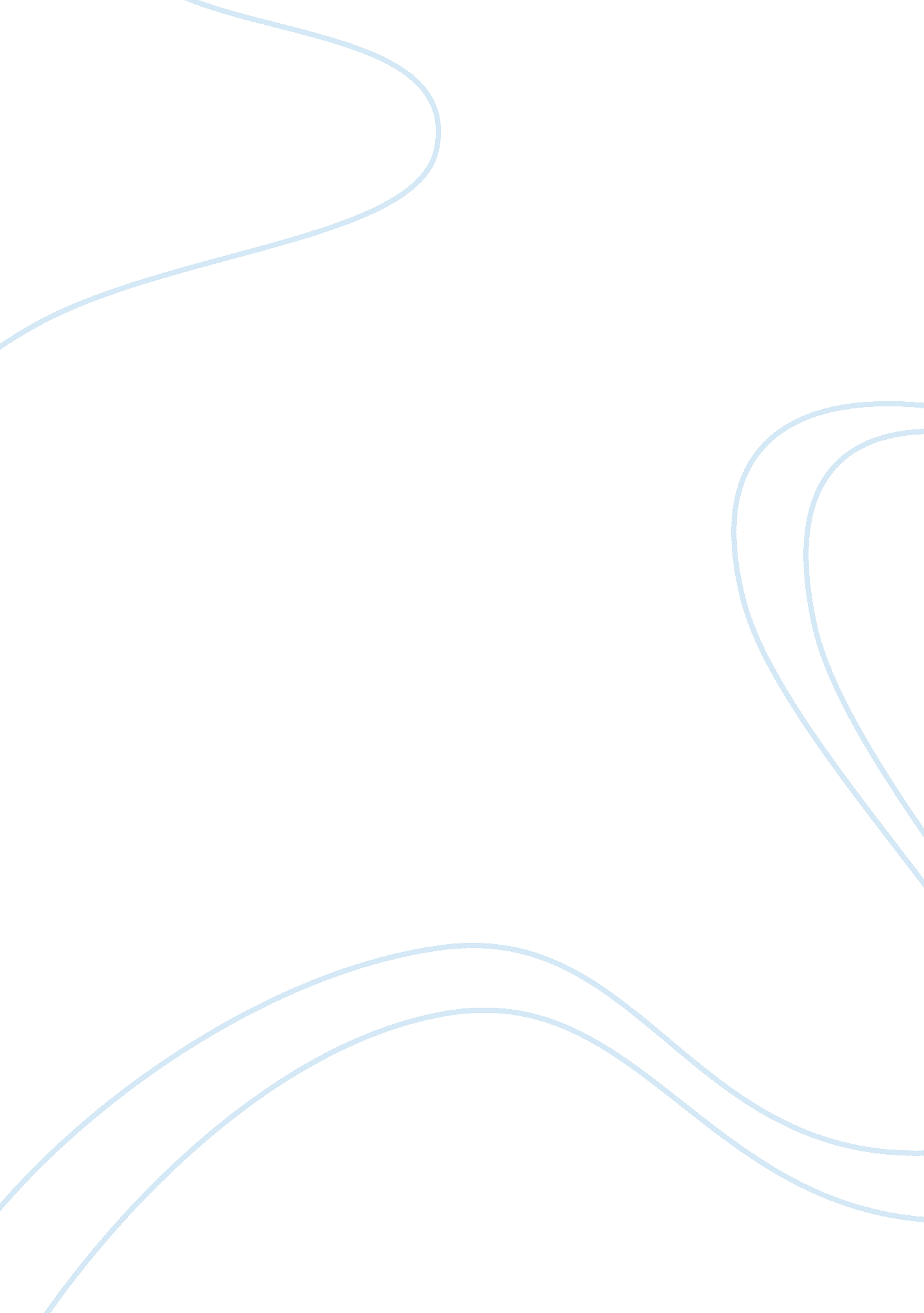 The story of arthur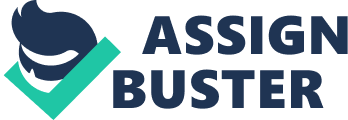 The story of Arthur was loaded up with enchantment, untruths, and misdirection. For everything that the season of Arthur gathered have been a mysterious, better, less complex time, there are strings of catastrophe going through the story. Merlin bespelled Uther to make him look like King Mark. Uther-as-Mark went in and had intercourse to Arthur's mom, got her pregnant with Arthur. So from the beginning, Arthur was not imagined sincerely. King Arthur became very well known at such a young age. He was 15 when he took over as King of Britain, after his father Uther Pendragon had passed away. His duty transforms, he begins as an honest kid and changes into somebody with obligations to fulfill. Arthur was in London with his foster brother Kay, they saw a sword stuck into a stone. With no effort at all Arthur pulled the sword out of the stone and left everyone in shock. The Nobles first response was not making Arthur King or believing he was. He had to earn their trust and show that he could be their Ruler. He had to show he would meet their morals and standards as King, which ultimately leads to Arthur pulling the sword out of the stone. It was said whoever could remove the sword from the stone would be crowned the next King of Britain. Since Arthur was only 15 it did not settle well with others and led to a rebellious movement amongst other Rulers nearby. The Nobles did not know that Arthur was Uther's heir, so before he arose to Power he first had to prove that he was Uther's son so he had to pull the sword out of the stone which implies he is the following picked beneficiary to the tossed. Arthur pulled the sword from the stone again and accepted everyone. He won many battles throughout his reign. Arthur leads the British obstruction crusade against Saxon trespassers, in 495 he leads the clash of Mons Badonicus or the Battle of Mt Badon. At long last the antiquated writings say that in 515 Medraut, Gaelic for Mordred, kicked the bucket with his dad Arthur, King of All Britons, in fight. Arthur's rule spoken to the " brilliant age" of Britain. Geoffrey's Arthur liberated and rejoined all of Britain, as well as vanquished Ireland, Brittany, Norway, Denmark, and France, while as yet discovering time to go to Spain to kill a giant. His legacy became cemented throughout his reign as King and by the fact that he grows after each battle and becomes more and more powerful is ultimately what makes him a " legend" not any particular moment. In Chapter 6, " The king was moved at the manner of their delivering this petition, and could not forbear expressing his clemency to them with tears; and at the request of those holy men, granted them pardon." Arthur knows he must do everything as a ruler to protect and fight for his people, he believes in showing mercy and giving faith to the enemy after they are defeated. Arthur encouraged people in chapter 8 to return to their cities and rebuild the churches that the Saxons destroyed in order to survive socially and spiritually. This idea and movement helped the growth of his legend as well. " On entering the city, he beheld with grief the desolation of the churches; the temples were half burned down, had no longer divine service performed in them: so much had the impious rage of the pagans prevailed. After this, in an assembly of the clergy and people he appointed Pyramus his chaplain metropolitan of that see. The churches that lay level with the ground, he rebuilt, and (which was their chief ornament) saw them filled with assemblies of devout persons of both sexes." This quote from Chapter 8 helps show the importance of towns and churches to the citizens. One of Arthur's most famous battles was the Battle of Caliburn. Arthur killed 470 Saxons with his bare hands, this is when people started to realize his legend was growing. " Although Arthur had an army he lost many of his men heading up the mountain to fight. The advantage the Saxons had was that they were on top of the mountain and they could pour down upon him with great speed. After a hard struggle they gain control of the hill, and came to a close engagement with the enemy and gave them a warm reception in a defeat. The victory continued in suspense and drew out to Caliburn and upon calling the name of the blessed virgin rush forward with great fairy into the thickest of enemy ranks of him such was the merit of his prayer. Not one person escaped alive that didn't feel fury of his sword with Caliburn alone: he killed 470 men the Britons saw this and followed their leader in great multitude and made slaughter on all sides which lead to the death of Cheldric, the leader of the Saxon and forced them to surrender." He was such a great leader of men and warrior in war that he did not any help beating the Saxons reception in defeat forced them to surrender Following Arthur's fall from the royal position is a short segment portraying the lives of the lords who took after Arthur and how God rebuffed them for unspecified presumption. The last British ruler, Cadwallader, relinquished the Island was his source. These insights at some contention or competition currently lost to history. He was a man people wanted to be around and he bestowed values such as charisma, honor, andleadershipThroughout his battles King Arthur proved he was a great warrior, a leader amongst men but one that showed mercy to his enemies and to those who were not as powerful as The King himself. 